Pieczęć zamawiającegooznaczenie sprawy AZP 241-163/2018	Zbiorcze zestawienie ofert złożonych w terminie Zamawiający informuje, że kwota jaką zamierza przeznaczyć na sfinansowanie zamówienia wynosi: 688.000,00 zł brutto.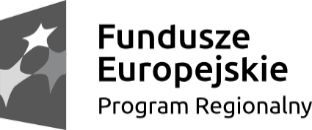 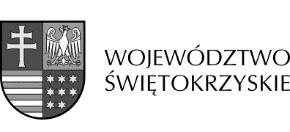 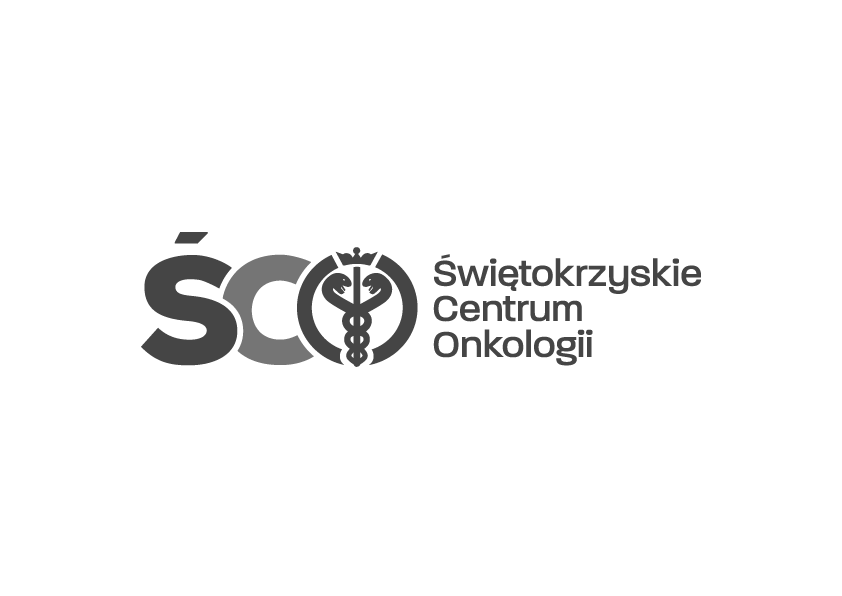 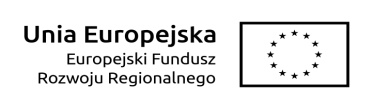 Numer ofertyNazwa (firma) i adres wykonawcyCena netto zł. brutto zł Termin realizacji zamówienia Okres gwarancji  1TK Biotech S p z.o.o Sp.K.Ul Królewicza Jakuba 40A02-956 WarszawaNetto: 531.072,00 złBrutto: 596.223,36 złDo 56 dni od daty podpisania umowy24  miesiące